Достоверность сведений, представленных в информационной карте, подтверждаю: _____________________                     (Николаева Т.В.)        (подпись)                                                                      (фамилия, имя, отчество участника)«____» февраля 2013 г.        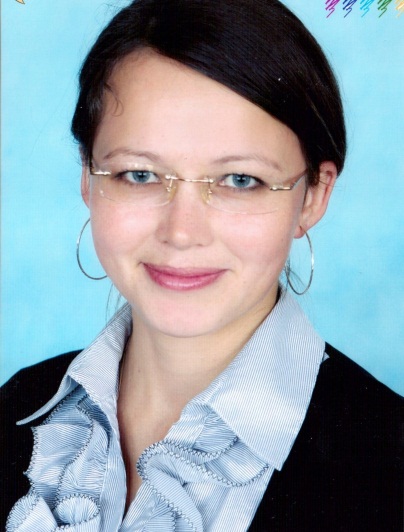 Информационная карта участника муниципального этапа VIII республиканского конкурса «Самый классный классный-2013» Николаева Татьяна Викторовна  ( Батыревский район, с.Батырево) 1. Общие сведения1. Общие сведенияМуниципальное образованиеБатыревскоеНаселенный пунктc.БатыревоДата рождения (день, месяц, год) 18.05.1989Место рожденияд. Большое Буяново Шемуршинского района Чувашской АССРАдреса в Интернете (сайт, блог  и т. д.), где можно познакомиться с участником и публикуемыми им материалами http://Misssnikolaeva.ucoz.ru2. Работа2. РаботаМесто работы (наименование образовательного учреждения в соответствии с уставом)Муниципальное бюджетное общеобразовательное учреждение «Батыревская средняя общеобразовательная школа №2» с.Батырево Батыревского района ЧРЗанимаемая должность, преподаваемые предметыУчитель начальных классовКлассное руководство в настоящее время, в каком классе 2 а классОбщий трудовой и педагогический стаж (полных лет на момент заполнения анкеты)1 годКвалификационная категория-Почетные звания и награды (наименования и даты получения)-3. Образование3. ОбразованиеНазвание и год окончания учреждения профессионального образованияКанашский педагогический колледж , 2010Специальность, квалификация по дипломуПреподавание в начальных классахДополнительное профессиональное образование за последние три года (наименования образовательных программ, модулей, стажировок и т. п., места и сроки их получения)БОУ ДПО(ПК)С «ЧРИО» Минобразования Чувашии по проблеме «Внедрение ФГОС НОО»ГОУ «ЧРИО» Минобразования Чувашии по программе «Современные педагогические технологии в начальной школе»Основные публикации (в т. ч. брошюры, книги)-4. Общественная деятельность4. Общественная деятельностьУчастие в общественных организациях (наименование, направление деятельности и дата вступления)-Участие в деятельности управляющего (школьного) совета-Участие в разработке и реализации муниципальных, региональных, федеральных, международных программ и проектов (с указанием статуса участия)-5. Досуг5. ДосугХобби6. Контакты6. КонтактыМобильный телефон 8-987-678-14-59Личная электронная почтаMisssnikolaeva@yandex.ruАдрес личного сайта в ИнтернетеMisssnikolaeva.ucoz.ruАдрес школьного сайта в Интернете7. Профессиональные ценности7. Профессиональные ценностиПедагогическое кредо участникаПочему нравится работать в школеПрофессиональные и личностные ценности, наиболее близкие участнику8. Приложения8. ПриложенияПодборка цветных фотографий:  1. портрет 913 см;  2. жанровая (с учебного занятия, внеклассного мероприятия, педагогического совещания и т. п.);  3. дополнительные жанровые фотографии (не более 5)Интересные сведения об участнике, не раскрытые предыдущими разделами (не более 500 слов)Не публиковавшиеся ранее авторские статьи и разработки участника, которые он хотел бы опубликовать в средствах массовой информации\